BEFORE THEPENNSYLVANIA PUBLIC UTILITY COMMISSIONPennsylvania Public Utility Commission	:		R-2020-3019369 (Water)Office of Consumer Advocate	:		C-2020-3019751Office of Small Business Advocate	:		C-2020-3019767Jessica and Jeffrey LaBarge	:		C-2020-3019627Mr. and Mrs. Gerald S. Lepre, Jr.	:		C-2020-3019646Victoria Lozinak	:		C-2020-3019778Charles and Jennifer Spryn	:		C-2020-3019905Cherise H. Sympson	:		C-2020-3020209David Dollard	:		C-2020-3020219Jan K. Vroman	:		C-2020-3020220Pennsylvania-American Water Large User Group	:		C-2020-3020238Anna-Maria Rucci	:		C-2020-3020245West Norriton Township	:		C-2020-3020401Andrew Wu	:		C-2020-3020497Timothy Fuhrmann	:		C-2020-3020516Terrence Reilley and Dorothy Reilley	:		C-2020-3020524Ahmed Rashed	:		C-2020-3020546Dennis Gore	:		C-2020-3020547Bryan A. Stephen	:		C-2020-3020699Sam Galdieri	:		C-2020-3020841Robert D. and Maryann Reardon	:		C-2020-3020842Maria Moceri	:		C-2020-3020843Dennis Sweigart	:		C-2020-3020845Anne Leithiser	:		C-2020-3020846Sharon Higinbotham	:		C-2020-3020851Diane Vottero	:		C-2020-3020852Linda C. Denby 	:		C-2020-3020887	Michael Palin 	:		C-2020-3020888	Ron Bair, Jr. 	:		C-2020-3020889	Michael Andrews 	:		C-2020-3020892Thomas Blakely 	:		C-2020-3020893	Pamela Blakely 	:		C-2020-3020894	Shannon Haig	:		C-2020-3020933	Randy and Sandra McKinley 	:		C-2020-3020934	Timothy Peter Walsh 	:		C-2020-3020935	Andrew D. Sproat 	:		C-2020-3020936	John Norton  	:		C-2020-3020937	 Christopher Visco 	:		C-2020-3020938	Tom E. Will  	:		C-2020-3020939	 East Norriton Township 	:		C-2020-3021060		Robert Redinger, Jr.	:		C-2020-3021167Leroy James Watters, III	:		C-2020-3021380Gregory and Catherine Gannon	:		C-2020-3021381				:		                v.	:						:Pennsylvania-American Water Company	:  Pennsylvania Public Utility Commission	:		R-2020-3019371 (Wastewater)Office of Consumer Advocate	:		C-2020-3019754Office of Small Business Advocate	:		C-2020-3019772Jessica and Jeffrey LaBarge	:		C-2020-3019627Mr. and Mrs. Gerald S. Lepre, Jr.	:		C-2020-3019646William H. Rissmiller	:		C-2020-3020198	David Dollard	:		C-2020-3020219Pennsylvania-American Water Large User Group	:		C-2020-3020240Terrence Reilley and Dorothy Reilley	:		C-2020-3020524Dennis Gore	:		C-2020-3020547Hal H. Harris	:		C-2020-3020563Svetlana Perminova and Viktor Ushenko	:		C-2020-3020829Sam Galdieri	:		C-2020-3020841Timothy Peter Walsh 	:		C-2020-3020935Christopher Visco 	:		C-2020-3020938Gregory and Catherine Gannon	:		C-2020-3021381				:			                v.	:						:	Pennsylvania-American Water Company		:  THIRD INTERIM ORDERADDRESSING FILING OF COMMENTSOR OBJECTIONS TO NON-UNANIMOUS SETTLEMENTBACKGROUNDOn March 6, 2020, the Governor of the Commonwealth of Pennsylvania, Tom Wolf, issued the Proclamation of Disaster Emergency pursuant to Section 7301(c) of the Emergency Management Services Code, 35 Pa.C.S. §§ 7101, et seq. (Executive Order) to address the exigencies created by the COVID-19 global pandemic. On March 15, 2020, the Commonwealth of Pennsylvania’s Deputy Secretary for Human Resources and Management issued an Executive Order implementing protocols for remote telework for state offices in Dauphin County and the Capital Complex, including the Commission’s offices, as amended, beginning March 16, 2020, and extending at least through a period effective as of the entry date of this Opinion and Order.On March 19, 2020, the Governor’s Office issued an order closing all businesses that were not life sustaining.  On March 20, 2020, the Commission issued the Emergency Order Re Suspension of Regulatory and Statutory Deadlines; Modification to Filing and Service Requirements, Docket No. M-2020-3019262 (Emergency Order), to furnish guidance on the conduct of Commission proceedings during the pendency of the COVID-19 disaster emergency.  Specifically, the Emergency Order directs, in part, that:Parties to proceedings before the Commission are encouraged to cooperate regarding the suspension, extension, waiver or change of any regulatory, statutory or procedural deadlines in connection with the performance of any obligation prescribed by the Public Utility Code or other applicable law.Emergency Order at 4.  The Emergency Order further provides that:[I]n pending rate case litigation, the Chief ALJ is authorized to establish reasonable deadlines under the circumstances after consideration of the positions of the parties and the presiding Administrative Law Judge.  The Chief ALJ’s decision would then be subject to review by the Commission.Emergency Order at 2.  Additionally, in response to the Executive Order, the Commission adopted broader electronic filing practices, ceased paper service on and by the Commission for the duration of the emergency, and has encouraged other flexible procedures to allow the Commission to continue to operate through the emergency.HISTORY OF THE PROCEEDINGOn March 30, 2020, Pennsylvania American Water Company (PAWC) filed with the Commission its Notice of Intent to file data and testimony in support of its proposed general base rate increase on or before April 29, 2020.  On April 29, 2020, the Company filed Supplement No. 19 to Original Tariff Water – Pa. P.U.C. No. 5 and Supplement No. 19 to Original Tariff Wastewater – Pa. P.U.C. No. 16, issued to be effective for service rendered on and after June 28, 2020.  The filing proposed changes to PAWC’s base rates designed to produce an increase in annual water and wastewater revenues totaling $138.6 million over two years:  $92.4 million, annualized over the entire year 2021, and $46.2 million in 2022. Beginning on April 29, 2020, Complaints and Petitions to Intervene were filed by various parties including the Office of Consumer Advocate (OCA) and the Office of Small Business Advocate (OSBA), and the Commission’s Bureau of Investigation and Enforcement (I&E) filed a Notice of Appearance.  Parties that filed Complaints in this case are set forth in the caption of this case.  The Coalition for Affordable Utility Services and Energy Efficiency in Pennsylvania (CAUSE-PA), AK Steel Corporation (AK Steel) and the Commission on Economic Opportunity (CEO) each filed Petitions to Intervene.By Order entered May 21, 2020 pursuant to 66 Pa.C.S. §1308(d), the Commission suspended PAWC’s general base rate increase filing by operation of law until January 28, 2021 (Suspension Order) and instituted an investigation to determine the lawfulness, justness and reasonableness of the Company’s existing and proposed rates, rules and regulations.  The matter was assigned to the Office of Administrative Law Judge (OALJ) for the prompt scheduling of hearings culminating in the issuance of a Recommended Decision.  On May 22, 2020, a Notice was issued to the Parties informing them the proceedings were assigned to me, the undersigned Administrative Law Judge (ALJ), and that a telephonic Prehearing Conference would be held on June 4, 2020, at 1:00 p.m.  In compliance with the Commission’s Suspension Order, on May 27, 2020, PAWC filed Tariff Supplement No. 20 to Original Tariff Water – Pa. P.U.C. No. 5 and Supplement No. 20 to Original Tariff Wastewater – Pa. P.U.C. No. 16, reflecting the suspension until January 28, 2021.  On May 28, 2020, the OCA filed its Expedited Motion, requesting that the Commission extend the statutory suspension period by forty-five-days.  The OCAinvoked the Executive Order and the Emergency Order as the basis for seeking a forty-five-day extension of the suspension period.  In support of its Expedited Motion, the OCA stated that additional time is needed to review the rate filing and present the OCA’s case given that the OCA’s staff members are currently working remotely due to the COVID-19 pandemic, and, thus, lack access to full office resources.  Additionally, the OCA submitted that additional review time is needed because this rate case is particularly complex.  Expedited Motion at 6-7.I advised the Parties that the Expedited Motion would be addressed at the Prehearing Conference.  PAWC filed an Answer in Opposition to the OCA’s Motion and I&E and CAUSE-PA filed Answers supporting OCA’s Motion. On June 4, 2020, I convened the Prehearing Conference and Chief ALJ Charles E. Rainey was present to consider OCA’s Motion.  The following Parties participated in the conference:Prior to discussion of the litigation schedule, Chief ALJ Rainey received the Parties’ oral arguments on OCA’s Motion for Extension.  After argument and deliberation with them, Chief ALJ Rainey granted OCA’s Motion for Extension on the record, thereby extending the statutory suspension period by forty-five (45) days, i.e., until March 15, 2021.  Chief ALJ Rainey’s ruling was reduced to writing in the Order Granting the Office of Consumer Advocate’s Expedited Motion for an Extension of the Statutory Suspension Period of Pennsylvania-American Water Company’s Base Rate Proceeding (Extension Order), which was issued to the Parties on June 4, 2020.On June 15, 2020, I issued a Prehearing Order establishing the litigation schedule as agreed to by the Parties at the Prehearing Conference and consistent with Chief ALJ Rainey’s decision to grant additional procedural time in this proceeding.  At the Prehearing Conference, Docket Nos. R-2020-3019369 and R-2020-3019371 and all Complaints were consolidated for further proceedings and resolution.On June 18, 2020, PAWC filed Supplement No. 21 to Tariff Water-PA P.U.C. No. 5 and Supplement No. 21 to Tariff Wastewater-PA P.U.C. No. 16 thereby further suspending the proposed rates’ effective date until March 15, 2021.On June 24, 2020, PAWC filed a Petition for Reconsideration (Petition) seeking reversal of CALJ Rainey’s June 4, 2020 Order. On July 6, 2020, OCA and I&E filed Answers to the Petition.  On July 8, 2020, CAUSE-PA filed an Answer to the Petition.  On July 14, 2020, the OSBA filed an Answer to the Petition.On August 20, 2020, the Commission issued an Opinion and Order (August 2020 Order), granting, in part and denying, in part, PAWC’s Petition, affirming Chief ALJ Rainey’s Extension Order, and directing the OALJ to modify, if necessary, the litigation schedule appearing in the ALJ’s Prehearing Order issued on June 15, 2020, consistent with the Opinion and Order.  Under the August 2020 Order, in pertinent part, the Commission affirmed Chief ALJ Rainey’s Extension Order, granting OCA’s request for an additional forty-five days in the procedural schedule.  However, the Commission effectively denied extending the effective date of the PAWC’s proposed rates from January 28, 2021 to March 15, 2021.  The Commission explained as follows:Because we are only authorizing the extension or suspension of deadlines and not of substantive rights, failure to meet the seven-month deadline would result in the proposed rates going into effect by operation of law.[]   Therefore, we find that PAWC is entitled to the appropriate rate relief in accordance with Section 1308(d) of the Code immediately following the end of the original statutory rate suspension period, which, in this case, is January 28, 2021.  August 2020 Order at 21.		The Commission noted that sufficient time was needed to consider and rule upon the Recommended Decision to be issued in the proceeding before the last reasonable public meeting prior to the expiration of the suspension date.  Accordingly, the deadline for the issuance and filing of the presiding ALJ’s Recommended decision was set at on or before Thursday, December 24, 2020.  Additionally, the Commission directed me to modify, if necessary, the litigation schedule established in the Prehearing Order.  Id.		The Commission further directed the Parties and the OALJ as follows:Additionally, we shall reserve the following issues to be addressed at the appropriate stages in this proceeding for final adjudication: (1) the appropriate rate recovery immediately following the end of the Section 1308(d) suspension period until the date the final rates are approved in a final Commission order and take effect in the utility’s compliance tariff filing; and (2) the appropriate mechanism for implementing such rate recovery.  We shall direct the Parties to address the foregoing rate recovery issues at the appropriate stages in this proceeding and direct the OALJ to fully address the issues and provide a recommended disposition thereof in the Recommended Decision.  Id. at 22.	By Notice date July 21, 2020, the Parties were informed that 8 virtual public input hearings would be scheduled and held at the dates and times as follows:	The public input hearings convened as scheduled, and 35 individuals, including ratepayers, provided testimony addressing PAWC’s proposed rate increase.	On August 4, 2020, a Secretarial Letter was issued directing the parties to address questions raised by Commissioner Ralph V. Yanora concerning utility practices to prevent cross-connections and back-flow.  On September 4, 2020, the Company submitted a written statement of supplemental direct testimony to address the questions presented by the Secretarial Letter.	On September 2, 2020, I issued a Second Interim Order Modifying Litigation Schedule (Second Interim Order), which revised the schedule for the submission of written testimony and evidentiary hearings in accordance with the August 2020 Order.  The Second Interim Order rescheduled the evidentiary hearings for October 23, 26-29, 2020, starting at 9:30 a.m. each day.  	By Notice dated September 8, 2020, the Parties were informed that evidentiary hearings would convene in this matter on October 23, 26-29, 2020, starting at 9:30 a.m. each day.  The September 8, 2020 Notice further informed the Parties that you may lose your case, if you did not participate in this hearing and present facts on the issues raised.  Heretofore Complainants Charles and Jennifer Spryn, Docket No. C-2020-3019905, Complainant Jan K. Vroman, Docket No. C-2020-3020220, and Complainants Jessica and Jeffrey LaBarge, Docket No. C-3030-3019627 were on the Active Service List; however, they did not participate in the evidentiary hearings.  Therefore, they will be moved from the Active Service list to the Inactive Service list.	In accordance with the modified schedule established in the Second Interim Order, on September 8, 2020, AK Steel, CAUSE-PA, CEO, I&E, , OSBA, and PAWLUG submitted a total of 18 written statements of direct testimony and accompanying exhibits.  On September 29, 2020, PAWC, I&E, OSBA, and PAWLUG submitted a total of 19 written statements of rebuttal testimony with accompanying exhibits.  On October 20, 2020, AK Steel, CAUSE-PA, I&E, , OSBA, and PAWLUG submitted a total of 17 written statements of surrebuttal testimony with accompanying exhibits.  On October 22, 2020, PAWC submitted an Oral Rejoinder Outline for seven witnesses.	The Parties engaged in discussions to try to achieve a settlement of some or all the issues in this case.  As a result of those negotiations, the PAWC and I&E were able to agree to a settlement, which resolves all issues between I&E and the Company in the proceeding.	By email dated October 20, 2020, the Parties jointly requested cancellation of the first day of the evidentiary hearings to facilitate settlement discussions.  On the same date, I informed the Parties that the first day of evidentiary hearings would convene as a Second Prehearing Conference, and the Parties should be prepared to discuss procedural matters, outstanding issues, and settlement status. 	During the Second Prehearing Conference held on October 23, 2020, PAWC informed me that a settlement had between achieved between I&E and the Company.  PAWC explained that the Company was continuing negotiations with the remaining Parties that did not join the settlement to narrow the outstanding issues for litigation in this case.  Also, all Parties had waived cross-examination, subject to the right to cross-examine Company witnesses on their rejoinder testimony.  I directed the Company to file the proposed settlement between PAWC and I&E by October 30, 2020 and established a deadline for the submission of responses in opposition to the proposed settlement by November 20, 2020.  The deadline for PAWC to reply to any opposition to the settlement was set at November 30, 2020.  Additionally, at the joint request of the Parties participating in the conference, I cancelled the second day of the evidentiary hearings, which was scheduled to convene on October 26, 2020.	On October 26, 2020, the Company supplemented its Oral Rejoinder Outline by serving two written statements of rejoinder testimony in advance of the evidentiary hearing scheduled the next day.	Virtual evidentiary hearings were held on October 27-28, 2020.  At the hearings, PAWC witnesses Bruce W. Aiton, Ashley E. Everette, John R. Wilde, Tawana Dean and Preston Pallas presented oral rejoinder testimony and were cross-examined by counsel for other parties.  Company witness James H. Cawley, whose written rejoinder testimony had been served on October 26, 2020, was made available for cross-examination, and was questioned by me.  The written testimony and exhibits of all Parties were admitted into evidence.  I also granted the Company’s request for leave to file the following appendices to the proposed settlement on November 6, 2020: Proposed Water Tariff (Appendix A)Proposed Wastewater Tariff (Appendix B)Proof of Revenues (Appendix C)Distribution System Improvement Charge (“DSIC”) – Total Aggregate Plant Costs (Appendix F)Bill Comparisons (Water) (Appendix G)Bill Comparisons (Wastewater) (Appendix H)By email dated October 29, 2020, counsel for PAWLUG, informed me that PAWLUG was in discussions with PAWC to determine whether PAWLUG would join the proposed settlement reached between I&E and PAWC.  Accordingly, if PAWLUG decided to join in the settlement, PAWLUG requested leave to file a statement in support of the proposed settlement by November 3, 2020.  By email on the same day, PAWLUG’s request was granted.On October 30, 2020, PAWC and CAUSE-PA filed a Joint Stipulation addressing issued raised by CAUSE-PA in this proceeding.On October 30, 2020, PAWC, I&E and PAWLUG filed a Joint Petition for Non-Unanimous Settlement of Rate Investigation.THEREFORE,		IT IS ORDERED:		1.	That any comments or objections to the Joint Petition for Non-Unanimous  Settlement of Rate Investigation filed by Pennsylvania-American Water Company, the Commission’s Bureau of Investigation and Enforcement and Pennsylvania-American Water Large User Group on October 30, 2020, shall be filed by November 20, 2020.   		2.	That any reply to the comments or objections to the Joint Petition for Non-Unanimous Settlement of Rate Investigation filed by Pennsylvania-American Water Company, the Commission’s Bureau of Investigation and Enforcement and Pennsylvania-American Water Large User Group on October 30, 2020, shall be filed by November 30, 2020.    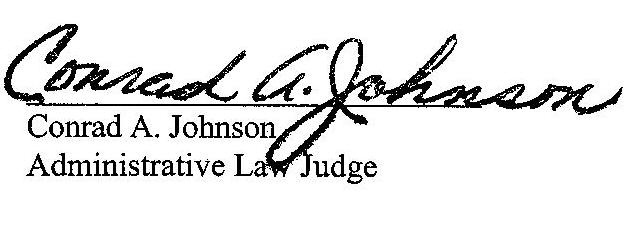 Date:  November 5, 2020	R-2020-3019369, et al. - PA PUBLIC UTILITY COMMISSION v. PENNSYLVANIA AMERICAN WATER COMPANY

ACTIVE SERVICE LIST Revised 11/5/20SUSAN SIMMS MARSH ESQUIREELIZABETH ROSE TRISCARI ESQUIREPENNSYLVANIA AMERICAN WATER COMPANY
852 WESLEY DRIVE
MECHANICSBURG PA  17055
717-550-1625
Accepts eService
*KENNETH M KULAK ESQUIRE*ANTHONY C DECUSATIS ESQUIRE*BROOKE E MCGLINN ESQUIREMARK A LAZAROFF ESQUIREMORGAN LEWIS & BOCKIUS LLP1701 MARKET STREETPHILADELPHIA PA 19103-2921215-963-5384 * Accepts eServicemark.lazaroff@morganlewis.comRepresenting Pennsylvania-American Water CompanyDAVID P ZAMBITO ESQUIRECOZEN OCONNORSUITE 141017 NORTH SECOND STREET HARRISBURG PA 17101 717-703-5892Accepts eService Representing Pennsylvania-American Water CompanyCARRIE B WRIGHT ESQUIRE
PA PUC BIE LEGAL TECHNICAL
SECOND FLOOR WEST
400 NORTH STREET
HARRISBURG PA  17120
717-783-6156
Accepts eService
CHRISTINE M HOOVER ESQUIRE
ERIN L GANNON ESQUIRELAUREN E GUERRA ESQUIREHARRISON W BREITMAN ESQUIRECHRISTY M APPLEBY ESQUIREOFFICE OF CONSUMER ADVOCATE
5th FLOOR FORUM PLACE
555 WALNUT STREET
HARRISBURG PA  17101-1923
717-783-5048Accepts eService
Complainant C-2020-3019751ERIN FURE ESQUIRESTEVEN C GRAY ESQUIREOFFICE OF SMALL BUSINESS ADVOCATE
555 WALNUT STREET 1ST FLOOR 
HARRISBURG PA  17101
717-783-2525
Complainant C-2020-3019767efure@pa.govsgray@pa.gov ADEOLU A BAKARE ESQUIREJO-ANNE THOMPSON ESQUIREMCNEES WALLACE & NURICK100 PINE STREETPO BOX 1166HARRISBURG PA 17108-1166Complainant C-2020-3020238717-232-8000Accepts eService Representing Pennsylvania-American Water Large Users GroupRIA M PEREIRA ESQUIRE
JOHN W SWEET ESQUIREELIZABETH R MARX ESQUIREPA UTILITY LAW PROJECT
118 LOCUST STREET
HARRISBURG PA  17101
717-710-3839717-701-3837717-236-9486Accepts eService
Representing CAUSE-PAIntervenorJOSEPH L VULLO ESQUIRE
BURKE VULLO REILLY ROBERTS
1460 WYOMING AVENUE
FORTY FORT PA  18704
570-288-6441
Accepts eServiceRepresenting Commission on Economic OpportunityIntervenor*MICHAEL L KURTZ ESQUIRE KURT J BOEHM ESQUIREJODY KYLER COHN ESQUIREBOEHM KURTZ & LOWRY36 EAST SEVENTH STREET SUITE 1510CINCINNATI OH 45202513-421-2255 * Accepts eServicekboehm@BKLlawfirm.com  jkylercohn@BKLlawfirm.com  Representing AK Steel CorporationIntervenorR-2020-3019369, et al. - PA PUBLIC UTILITY COMMISSION v. PENNSYLVANIA AMERICAN WATER COMPANY

INACTIVE SERVICE LIST Revised 11/5/20MR AND MRS GERALD S LEPRE JR 
3623 CALIFORNIA AVENUE
PITTSBURGH PA  15212
412-952-6640
Complainant C-2020-3019646Accepts eServiceVICTORIA LOZINAK
609 WATERFALL WAY
PHOENIXVILLE PA  19460
610-909-4359Accepts eService
Complainant C-2020-3019778CHERISE H SYMPSON203 KITTATINNY DRBUSHKILL PA  18324Complainant C-2020-3020209570-664-3486Accepts eServiceDAVID DOLLARD5220 HILLTOP CIRCLEEAST STROUDSBURG PA  18301Complainant C-2020-3020219201-230-3585david@kpmedi.com WILLIAM H RISSMILLER1006 HICKORY LANEREADING PA 19606Wastewater Complainant C-2020-3020198610-779-5811whr19606@ptd.netANNA-MARIA RUCCI1029 DREXEL HILLS BLVDNEW CUMBERLAND PA  17070Complainant C-2020-3020245717-683-3656Accepts eServiceJUDITH L SCHWANK SENATOR
SENATE OF PENNSYLVANIA - 11THDISTRICTSENATE BOX 203011HARRISBURG PA 17120717-787-8925senatorschwank@pasenate.comInterested Party 
REP AUSTIN DAVISG-07 IRVIS OFFICE BUILDINGPO BOX 202035HARRISBURG PA  17120-2035717-783-1018Interested Partyksvetz@pahouse.net JASON BOBST TOWNSHIP MANAGERWEST NORRITON TOWNSHIP1630 WEST MARSHALL STJEFFERSONVILLE PA  19403-3236Complainant C-2020-3020401610-631-0450Accepts eServiceANDREW WU729 BEECH CTBRIDGEPORT PA  19405Complainant C-2020-3020497Accepts eServiceTIMOTHY FUHRMANN1261 QUARRY COMMONS DRIVEYARDLEY PA  19067Complainant C-2020-3020516267-716-1346Accepts eServiceTERRENCE REILLY AND DOROTHY REILLY13 CRAIG DRIVEREADING PA  19606484-650-0181Complainant C-2020-3020524treilly7@ptd.net AHMED RASHED6127 GALLEON DRMECHANICSBURG PA  17050Complainant C-2020-3020546662-703-2781Accepts eServiceDENNIS GORE1803 DUQUESNE AVEMCKEESPORT PA  15132Complainant C-2020-3020547412-508-7727(No email address)HAL H HARRIS315 KESWICK AVENUEBUSHKILL PA  18324Complainant C-2020-3020563570-213-3648hhh@harris3.com BRYAN A STEPHEN62 GRANDVIEW BLVDWYOMISSING HILLS PA  19609Complainant C-2020-3020699484-529-9443bryan.stephen@lpl.comSVETLANA PERMINOVAVIKTOR USHENKO20 COLE CTDUMONT NJ  07628Complainant C-2020-3020829646-327-77656perminova1968@gmail.com SAM GALDIERI1162 DIVISION STSCRANTON PA  18504Complainant C-2020-3020841570-342-7345(No email address)ROBERT D AND MARYANN REARDON17 WYOMISSING HILLS BLVDWYOMISSING HILLS PA  19609Complainant C-2020-3020842610-670-5266maryannreardon52@gmail.comMARIA MOCERI78 PARK ROADWYOMISSING HILLS PA  19609Complainant C-2020-3020843610-670-2047mmoceri72@gmail.comDENNIS SWEIGART64 S HAMPTON DRIVEWYOMISSING HILLS PA  19610Complainant C-2020-3020845610-670-0424desweigart@comcast.netANNE LEITHISER45 PARK ROADREADING PA  19609Complainant C-2020-3020846610-507-3911firecrackeranne43@gmail.comSHARON HIGINBOTHAM98 GRANDVIEW BLVDWYOMISSING HILLS PA  19609Complainant C-2020-3020851610-698-3150shiginbotham@comcast.netDIANE VOTTERO30 OVERHILL ROADWYOMISSING HILLS PA  19609Complainant C-2020-3020852484-695-1971devo@rcn.comTHOMAS BLAKELY22 WYOMISSING HILLS BLVDWYOMISSING PA  19609Complainant C-2020-3020893610-568-5320mwalimuparb@aol.com PAMELA BLAKELY22 WYOMISSING HILLS BLVDWYOMISSING PA  19609Complainant C-2020-3020894610-568-5323mwalimuparb@aol.com LINDA C. DENBY105 GRANDVIEW BLVDWYOMISSING HILLS PA  19609Complainant C-2020-3020887610-301-3833lindacdenby@comcast.net MICHAEL PALIN1 BRISTOL CTWYOMISSING HILLS PA  19610Complainant C-2020-3020888610-678-2003ukinwyo@gmail.com RON BAIR JR116 DEBORAH DRIVEWYOMISSING PA  19610Complainant C-2020-3020889610-823-2882ronbairjr@gmail.com MICHAEL ANDREWS4066 DALEWOOD STPITTSBURGH PA  15227Complainant C-2020-3020892412-885-8640Accepts eServiceSHANNON HAIG75 PARK RDWYOMISSING HILLS PA  19609Complainant C-2020-3020933215-219-4564shannonjeanhaig@gmail.com RANDY AND SANDRA MCKINLEY66 PARK RDWYOMISSING HILLS PA  19609Complainant C-2020-3020934484-744-3367sandramckinley@comcast.net TIMOTHY PETER WALSH40 ELK CTREADING PA  19606Complainant C-2020-3020935610-779-8887timwalsh76@aol.com ANDREW D. SPROAT110 FISHING CREEK RDMILL HALL PA  17751Complainant C-2020-3020936570-660-5457andrew.sproat@outlook.com JOHN NORTON 9 E HIGH STANNVILLE PA  17003Complainant C-2020-3020937717-269-8258Accepts eServiceCHRISTOPHER VISCO916 HARRISON AVESCRANTON PA  18510Complainant C-2020-3020938cevisco@aol.com 570-969-4327TOM E WILL 389 TREND RDYARDLEY PA  19067Complainant C-2020-3020939215-295-0462trwill1@comcast.net ROBERT REDINGER JR1881 PAINTERS RUN RDPITTSBURGH PA 15241Complainant C-2020-3021167412-221-7682Accepts eServiceALEX J BAUMLER ESQUIREEAST NORRITON TOWNSHIP2501 STANBRIDGE STEAST NORRITON PA 19401-1616Complainant C-2020-3021060484-679-8150Accepts eServiceLEROY JAMES WATERS III1 EAST INDIAN LANENORRISTOWN PA  19403Complainant C-2020-3021380610-631-7027ljameswatters3@gmail.com GREGORY AND CATHERINE GANNON670 FOX HOLLOW DRIVEYARDLEY PA  19607Complainant C-2020-3021381215-266-1928annegannon@live.com DAN GRIESER ESQUIREKILKENNY LAW LLC519 SWEDE STNORRISTOWN PA 19401Complainant C-2020-3020401484-679-8150dan@skilkennylaw.comRepresenting West Norriton TownshipJESSICA AND JEFFREY LABARGE 
123 FAIRMOUNT AVENUE  
READING  PA  19606
610-739-0825
Complainants C-2020-3019627jessi@russolawllc.com CHARLES AND JENNIFER SPRYN899 BULLCREEK RDBUTLER PA  16002724-996-2553Accepts eService Complainants C-2020-3019905JAN K VROMAN623 EASTMAN STWEST MIFFLIN PA  15122Complainant C-2020-3020220412-960-0011jan.vroman@yahoo.comParty  Representative(s)PAWC  Susan Simms Marsh, Esquire  Anthony C DeCusatis, Esquire  Kenneth M. Kulak, Esquire  Mark A. Lazaroff, EsquireI&E  Carrie B. Wright, EsquireOCA  Christine M. Hoover, Esquire  Erin L. Gannon, Esquire  Harrison W. Breitman, EsquireOSBA  Erin Fure, Esquire  Daniel G. Asmus, EsquirePennsylvania-American Water Large User Group (PAWLUG)  Adeolu A. Bakare, Esquire  Jo-Anne Thompson, EsquireJessica LaBarge   Self-representedJan K, Vroman   Self-representedCAUSE-PA   Ria M Pereira, EsquireAK Steel    Kurt J. Boehm, EsquireDateTime(s)August 18, 20201:00 P.M. 6:00 P.M.August 25, 20201:00 P.M.6:00 P.M.August 26, 20201:00 P.M.6:00 P.M.August 27, 20201:00 P.M.6:00 P.M.